NAUČNOU STEZKOU K PŘÍRODNÍM A HISTORICKÝM PAMÁTKÁMRegistrační číslo projektu: CZ.11.2.45/0.0/0.0/15_003/0000299Cíl projektu: Zvýšení počtu návštěvníků využívajících Vambeřickou naučnou stezku s jejími přírodními 
a historickými nebo náboženskými atraktivitami. V rámci projektu budou minimalizovány hlavní překážky, tj. nedostatek parkovacích míst pro návštěvníky stezky a nedostatek turistických informačních center na české a polské straně.Vedoucí partner projektu: 	Obec Suchý DůlPartneři projektu: 		Městys Machov, Gmina Radków Tento projekt je finančně podpořen v rámci Programu Interreg V-A Česká republika – Polsko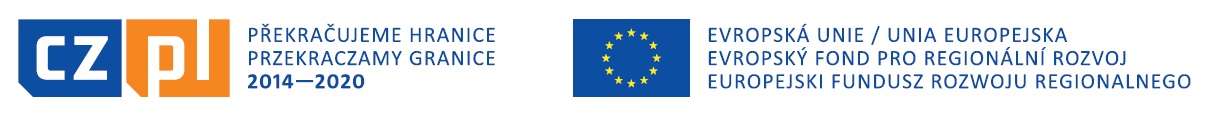 